2021年(第十一届)中国钨钼产业年会报名回执表参会企业企业类型□矿山 冶炼厂 化工厂 深加工 贸易商 □硬质合金 □钢厂 □其他 □矿山 冶炼厂 化工厂 深加工 贸易商 □硬质合金 □钢厂 □其他 □矿山 冶炼厂 化工厂 深加工 贸易商 □硬质合金 □钢厂 □其他 □矿山 冶炼厂 化工厂 深加工 贸易商 □硬质合金 □钢厂 □其他 姓名职务电话E-mail参会代表参会代表参会代表参会代表参会代表会议宣传□协办单位；□赞助单位；□会刊彩页：□封二，□封底，□内页；□会场X展架；□签到处展台；□资料袋投放；□礼品冠名；□晚宴冠名；□酒水冠名；□其他企业宣传费用：           元（大写：              ）□协办单位；□赞助单位；□会刊彩页：□封二，□封底，□内页；□会场X展架；□签到处展台；□资料袋投放；□礼品冠名；□晚宴冠名；□酒水冠名；□其他企业宣传费用：           元（大写：              ）□协办单位；□赞助单位；□会刊彩页：□封二，□封底，□内页；□会场X展架；□签到处展台；□资料袋投放；□礼品冠名；□晚宴冠名；□酒水冠名；□其他企业宣传费用：           元（大写：              ）□协办单位；□赞助单位；□会刊彩页：□封二，□封底，□内页；□会场X展架；□签到处展台；□资料袋投放；□礼品冠名；□晚宴冠名；□酒水冠名；□其他企业宣传费用：           元（大写：              ）参会费用会员单位：3500元/人；其他单位：4000元/人；	主办/协办/赞助单位：免10人/5人/3人代表费用。参会：共    人；总费用：            元。含会务、资料、餐饮费用，不含交通和住宿费用。请在10月25日前付款确认。参加“山水人间、走进桂林”参观活动需另行付费（1300元/人、三天两晚）。会员单位：3500元/人；其他单位：4000元/人；	主办/协办/赞助单位：免10人/5人/3人代表费用。参会：共    人；总费用：            元。含会务、资料、餐饮费用，不含交通和住宿费用。请在10月25日前付款确认。参加“山水人间、走进桂林”参观活动需另行付费（1300元/人、三天两晚）。会员单位：3500元/人；其他单位：4000元/人；	主办/协办/赞助单位：免10人/5人/3人代表费用。参会：共    人；总费用：            元。含会务、资料、餐饮费用，不含交通和住宿费用。请在10月25日前付款确认。参加“山水人间、走进桂林”参观活动需另行付费（1300元/人、三天两晚）。会员单位：3500元/人；其他单位：4000元/人；	主办/协办/赞助单位：免10人/5人/3人代表费用。参会：共    人；总费用：            元。含会务、资料、餐饮费用，不含交通和住宿费用。请在10月25日前付款确认。参加“山水人间、走进桂林”参观活动需另行付费（1300元/人、三天两晚）。房间预定□豪华双床房300元/天（含双早），预定  间，入住11月   日至   日□豪华大床房360元/天（含双早），预定  间，入住11月   日至   日□豪华湖景双床房400元/天（含双早），预定  间，入住11月   日至   日□豪华湖景大床房460元/天（含双早），预定  间，入住11月   日至   日酒店：桂林宾馆说明：房间确认以会务费付款后为准，未提前确认者无法预留房间。需要套房或亲子房的个性化要求请联系会务组预定。□豪华双床房300元/天（含双早），预定  间，入住11月   日至   日□豪华大床房360元/天（含双早），预定  间，入住11月   日至   日□豪华湖景双床房400元/天（含双早），预定  间，入住11月   日至   日□豪华湖景大床房460元/天（含双早），预定  间，入住11月   日至   日酒店：桂林宾馆说明：房间确认以会务费付款后为准，未提前确认者无法预留房间。需要套房或亲子房的个性化要求请联系会务组预定。□豪华双床房300元/天（含双早），预定  间，入住11月   日至   日□豪华大床房360元/天（含双早），预定  间，入住11月   日至   日□豪华湖景双床房400元/天（含双早），预定  间，入住11月   日至   日□豪华湖景大床房460元/天（含双早），预定  间，入住11月   日至   日酒店：桂林宾馆说明：房间确认以会务费付款后为准，未提前确认者无法预留房间。需要套房或亲子房的个性化要求请联系会务组预定。□豪华双床房300元/天（含双早），预定  间，入住11月   日至   日□豪华大床房360元/天（含双早），预定  间，入住11月   日至   日□豪华湖景双床房400元/天（含双早），预定  间，入住11月   日至   日□豪华湖景大床房460元/天（含双早），预定  间，入住11月   日至   日酒店：桂林宾馆说明：房间确认以会务费付款后为准，未提前确认者无法预留房间。需要套房或亲子房的个性化要求请联系会务组预定。参会诉求采购产品诉求：_________________________________________________销售产品诉求：_________________________________________________会议内容建议：_________________________________________________其他诉求或建议：_______________________________________________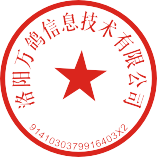 采购产品诉求：_________________________________________________销售产品诉求：_________________________________________________会议内容建议：_________________________________________________其他诉求或建议：_______________________________________________采购产品诉求：_________________________________________________销售产品诉求：_________________________________________________会议内容建议：_________________________________________________其他诉求或建议：_______________________________________________采购产品诉求：_________________________________________________销售产品诉求：_________________________________________________会议内容建议：_________________________________________________其他诉求或建议：_______________________________________________汇款账号开户名：洛阳万鸽信息技术有限公司开户行：中国农业银行股份有限公司洛阳解放中路支行账号：16 1433 0104 0003 931（为方便核对，汇款时请注明“中国钨钼年会”）开户名：洛阳万鸽信息技术有限公司开户行：中国农业银行股份有限公司洛阳解放中路支行账号：16 1433 0104 0003 931（为方便核对，汇款时请注明“中国钨钼年会”）开户名：洛阳万鸽信息技术有限公司开户行：中国农业银行股份有限公司洛阳解放中路支行账号：16 1433 0104 0003 931（为方便核对，汇款时请注明“中国钨钼年会”）开户名：洛阳万鸽信息技术有限公司开户行：中国农业银行股份有限公司洛阳解放中路支行账号：16 1433 0104 0003 931（为方便核对，汇款时请注明“中国钨钼年会”）会务组
联系方式耿志强13526952128；王振宇：13592685017传真：0379-63221165；邮箱：358155759@qq.com耿志强13526952128；王振宇：13592685017传真：0379-63221165；邮箱：358155759@qq.com耿志强13526952128；王振宇：13592685017传真：0379-63221165；邮箱：358155759@qq.com耿志强13526952128；王振宇：13592685017传真：0379-63221165；邮箱：358155759@qq.com